Unit  2: Integrated Performance Assessment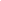 Learning Targets:I can introduce my extended family members, and the relationships among them.I  can describe my relatives’ appearance and personalities.I can talk about the activities I do when I’m with my relatives. I can exchange information on how my extended family celebrates birthdays or holidays.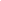 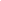 Questions:1.Where is the party being held?2.When does the party start?3.On what date is the party happening?4.Figure out the english meaning of the following words by context clues: 农历Nónglì, 移民Yímín5.how old is this person?6. where is this person come from?7.how did he come?8.where does this person live now?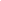 1. Is John going to the birthday party?2. In 小芳’s family, who are going to the birthday party? make a list of it.3.how did 小芳diffine 外公外婆?4.who is 小芳’s favorite person? why?5.what did 小芳suggest John to bring to her grandpa?why? 6.find out, in the paragraph, what kind of things that Chinese people avoid to use as gifts? why?7.how many cousins do 小芳have from her mom’s side?8.what is the meaning of 儿孙满堂？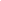 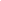      Novice                 Novice                Novice            Intermediate           Intermediate        Intermediate      Low     ➔              Mid    ➔              High ➔            Low     ➔                   Mid         ➔           High    ➔  Task Overview       One of your Chinese friends invites you to his/her grandpa’s 70th birthday party. The birthday party is held in a Chinese restaurant in Chinatown.  Many of your friend’s relatives are going to go. After you read the birthday invitation, you find out that the 70th birthday is very special to Chinese people, and the grandpa’s biography is included.  Before you go, you ask your friend about his/her extended family members, such as his/her favorite family members, what they look like, and what kind of personalities they have.   You are very curious about what Chinese people do when they visit their relatives.  When you go to the birthday party, you are amazed at how Chinese people celebrate their birthdays.  You also share with the newly-met friends at the party how American extended families celebrate their birthdays and holidays.  Inspired by the celebration, you write a blog to compare and contrast how Chinese people and American people celebrate birthdays and/or holidays with their extended families.Interpretive Reading Task (Reading text plus questions):One of your Chinese friends sends you a birthday invitation card.  On the card, you need to find out whose birthday it is, when and where the party is, who will come, and read the biography of the person who is have his birthday.Interpersonal Listening and Speaking Task:You are so excited since you are going to a Chinese birthday party, and you want to know who will come to the birthday party and what kind of gift to bring.  Your friend explains to you who the relatives are.  You ask your friend what he/she normally does when he/she visits his/her relatives, and you also talk about what you normally do when you are around your relatives.Read this conversation and answer questions afterwards小芳: 你好，John, 你明天会参加我爷爷的生日晚宴吗？John: 我会。可是我有几个问题。小芳: 哦，什么问题？John: 谁会参加你爷爷的晚宴？小芳: 我的家人，还有奶奶、大姑和她的先生、二姑和她的全家、外公外婆、                              	叔叔阿姨、堂哥、表哥。有很多人。John : 哇！你的家很大！可是你最喜欢谁？小芳: 其实我喜欢每个人，可是我最喜欢我的爷爷。因为他对我最好，从来不发火。他常常带我去中国城买巧克力。他还告诉我有关他自己的故事。John: 哇！你的爷爷很酷！那么我送给他什么礼物呢？小芳: 中国人不送钟、表、和鞋。我爷爷喜欢下象棋。你送给他一盒象棋吧！John: 哇，中国文化很有意思！那我就送给他一盒象棋吧！对了，外公外婆是什么意思？其他那些都是什么人？小芳: 外公是我妈妈的爸爸，外婆是我妈妈的妈妈。两个姑姑是我爸爸的妹妹。叔叔阿姨是妈妈的弟弟和妹妹。表哥表弟是我阿姨的孩子。John:你有这么多亲戚！那么你有几个表哥表弟呢？小芳：七个！John: 哇！你爷爷真是儿孙满堂！明天见！ Presentational Writing Task:After you return from the birthday party, you write a blog entry to compare and contrast how Chinese people and American people celebrate birthdays and/or holidays with their extended families.Presentational Speaking Task:An international program coordinator read your blog, and is very interested.  He invites you to present to the local Chinese new immigrants about how American families celebrate birthdays and holidays, to help them better adjust to American life.